Baked Chicken and Rice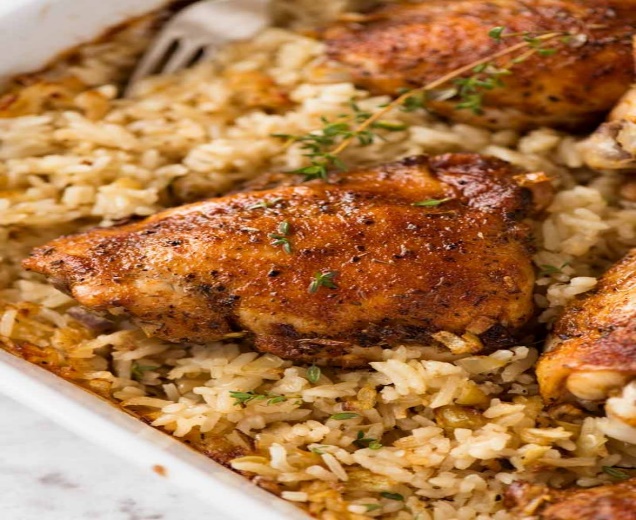 Prep Time: 10 minutesCook Time: 70 minutesTotal Time: 80 minutesYield: 24 servings